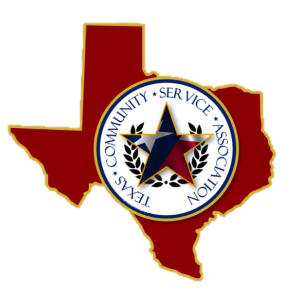 Board of Directors
2015-2018OFFICERS

President David L Peters
Smith County Juvenile Probation
Vice PresidentIsrael Tena
El Paso Juvenile ProbationTreasurerLonnie Rogers
33rd & 424th Judicial District CSCDSecretarySenae WilliamsVictoria County Juvenile Probation
Historian
Guadalupe GarzaBexar County CSCD BOARD MEMBERSSantos AguilarGillespie County CSCDChris Shirley
Gregg County Juvenile ProbationJoby McDanielCass County CSCD M’Leesa SealsHale County CSCDADVISORY COMMITTEEKarla BautistaJared GrimesAgenda TCSA ANNUAL BOARD MEETINGHoliday Inn Express Waco South 5701 Legends Lake Parkway Waco, TX 76712PHONE: 254.732.1028 FAX: 254.732.2787Wednesday, October 27, 202112:30 pm to 2:30 pmI. Call meeting to order (12:30p.m.)II. Recording of General Membership Meeting ActionsA. Election of New Board MembersB. 2022 Conference LocationC. Financial Audit ReportIII. Board Nomination/Appointment of New OfficersIV. Status of Board Tasks/Issues1. IRS Reporting Requirements2. Quarterly NewsletterV. Items for Discussion, Consideration and/or ApprovalA. Visibility/Sustainability of Association1. Newsletters2. Website/Facebook3. Become Active within other AssociationsVI. Date/City for next meeting: VII. Other BusinessVIII. Adjournment